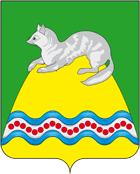                                                     СОБРАНИЕ ДЕПУТАТОВКРУТОГОРОВСКОГО СЕЛЬСКОГО ПОСЕЛЕНИЯСОБОЛЕВСКОГО МУНИЦИПАЛЬНОГО РАЙОНАКАМЧАТСКОГО КРАЯРЕШЕНИЕ24  марта  20156 г № 436 -очередная сессия 3-го созываЗаслушав и обсудив отчет учреждений культуры о проделанной работе за 2015 год, Собрание депутатов Крутогоровского сельского поселения РЕШИЛО: Принять и утвердить отчет учреждений культуры: муниципального казенного учреждения « Библиотека п. Крутогоровский», муниципального казенного учреждения «Центра досуга п. Крутогоровский», за 2015 год, согласно приложениям.Направить настоящее Решение Главе Крутогоровского сельского поселения для подписания и официального опубликования.Председатель Собрания депутатов Крутогоровского сельского поселения                             Г.Н. ОвчаренкоПриложение 1 к решению собрания депутатов Крутогоровского сельского поселения от 24.03.2016 №43Отчет о проделанной работе муниципальной казенного учреждения«Библиотека  п. Крутогоровский»За 2015 годИнформационное, культурное, библиотечно-биографическое обслуживание населения п. Крутогоровский в отчётном году осуществляло муниципальное казённое  учреждение культуры «Библиотека п. Крутогоровский»                         Основные контрольные показатели: Наименование                  2014 г.           План на 2015 г.                2015 г. Количество                                                                                                                                                                                                                                                                                                                                            читатели                                  180                       180                                  152Количество                                                                                                                                         посещений                           1500                      1500                               1181                      Количество                                                                                                                                          книговыдач                          5360                      5300                                3574                   В сравнении с предыдущим годом, число читателей уменьшилось. В 2014 году  библиотеку активно в летний период путины посещали работники рыбоперерабатывающих заводов, по причине отсутствия рыбопродукции. В 2015 году работники рыбоперерабатывающих заводов не посещали библиотеку.  В следствии упала посещаемость и книговыдача.                                    БИБЛИОТЕЧНЫЕ ФОНДЫФонд библиотеки на конец отчётного года составил 7162 экземпляров. Книгообеспеченность  составила 21 книга на одного жителя. Литература для детей от 14 лет составляет 25% всего фонда.        Для сохранения фонда библиотеки необходимо его  постоянное обновление. За отчётный год поступило  564   книг и периодических изданий. Книжная торговля в посёлке отсутствует, что создаёт большие трудности с приобретением и доставкой книг.                              Состав фонда по отраслям знанийОсновная часть фонда – это художественная литература и общественно – политическая.   В течение всего года регулярно осуществлялся тематический подбор литературы для самых читающих,  активно осуществлялась подборка детской и юношеской  литературы под девизом «Прочитал сам, поделись с другом!».  Велась справочно-библиографическая работа: работа с каталогами и картотеками.В библиотеке формируется фонд правовой литературы. Данная литература пользуется  большим  спросом среди жителей села.Информационная работа ведётся в следующих направлениях: проводится обзор  периодических изданий, организация книжных тематических  выставок, проводятся всевозможные познавательные лекции, дискуссии, акции, конкурсы стихотворений, сочинений и рассказов на разную тематику, а так же неделя русской народной сказки и  неделя приключенческой литературы.  Главной задачей библиотеки является работа  по обеспечению свободного доступа к ресурсам библиотеки, предоставление односельчанам правовой и деловой информации по месту жительства. По духовно-нравственному культурному, патриотическому и эстетическому воспитанию подрастающего поколения, пропаганда здорового  образа жизни,  по сохранению природных богатств и животного мира нашей необъятной России и Камчатского края в целом. Активное продвижение чтения в молодёжной среде.                                                                                                                                   В январе прошла информационно – познавательная  программа: «История Рождества Христова» В программе активное участие приняли ребята разных возрастов. В этой программе ребята узнали о происхождении на Руси праздника Рождества Христова. Во второй половине января была проведена акция в сельском поселении о вреде курения на организм человека «Никотин -  медленный убийца!»  А так же в январе традиционно состоялась лекция о бережном отношении к  книгам.  Ребята аккуратно подклеили потрепанные книги и вернули их на полки для читателей. В феврале  состоялся цикл  эколога – краеведческих программ: «Природа родного края», «Я живу на Камчатке», «Экология – это что?», на которых  ребята знакомились  с суровыми особенностями природы на полуострове, с миром растений и животных  на Камчатке.  Как человек влияет на природу в наше время и как правильно вести себя  по отношению к хрупкому миру природы.  Разбирались различные экстремальные условия, в которых может оказаться каждый. По окончанию программ состоялась  выставка книг о богатейшей природе Камчатки. Всем ребятам были розданы памятки о правильном и бережном  отношении к  природе.                                                                                                      Ко  Дню защитника отечества, проведена викторина для ребят «Вооружённые силы России», учащиеся старших классов нарисовали плакаты с интересными поздравлениями всех односельчан.                                                                                                                               В марте традиционно прошла неделя русской народной сказки и неделя юношеской приключенческой литературы. В конце, состоялась выставка рисунков ребят, понравившихся им литературных героев.                                                                                      В целях познания особенностей природных явлений и катастроф природного характера в апреле состоялась лекция «Мы живём в сейсмоопасной зоне» Ребята узнали, сколько на полуострове вулканов, откуда происходят землетрясения, что такое тектонические плиты, как уберечься при землетрясении, а так же рассматривались  различные последствия после сильных землетрясений.                                                                                                                                                                                                                                                                                                                                              Большое внимание уделено  военно - патриотическому воспитанию подрастающего поколения. Это и просветительская программа «Подвиги русского народа в годы ВОВ» и  рассказы о тяжёлом бремени войны «Жители п. Крутогоровский в годы ВОВ».  9- го Мая на митинге воплощена в жизнь идея торжественной передачи, работниками пожарного поста копии знамя победы старшего поколения – младшему поколению. Ребята отнеслись с огромным уважением и ответственностью к этой торжественной акции.              В мае прошла игровая программа «Текут ручьи», и просветительская беседа «Осторожно лес!» о том,  что в большинстве случаев причиной лесных пожаров является человек. Какой урон наносят лесные пожары и как долго восстанавливаются горелые лесные  участки. А так же на предприятиях сельского поселения состоялась  лекция «Правила поведения населения в пожароопасный период». На все предприятия поселения розданы памятки «Общая статистика пожаров в Российской Федерации».                                                                                                                               Конкурс рисунков среди учащихся 1- 5 классов  «Детство – весёлая пора» состоялся в июне. Ребята приняли активное участие. Победители награждены художественными принадлежностями (краски, карандаши, альбомы, цветной картон)                                                                                                            В течение всего июня, ребята с 1- 8 класс  слушали рассказы о героях России, о тяжелых временах, выпавших на долю нашей Родины под названием: «Страницы истории нашей Родины». По окончании прочтения рассказов состоялся конкурс рисунков «Все они люди храбрые, все они люди русские!»             В конце месяца прошла игровая программа под названием «Станция - Символы  Государства Российского». Из этой программы ребята узнали об истории символики Российской Федерации, о Конституции Российской Федерации, Федеральный Конституционный Закон «О Государственном Гимне Российской Федерации», Федеральный Конституционный Закон «О Государственном Гербе Российской Федерации», Федеральный Конституционный Закон «О Государственном Флаге Российской Федерации». Так же состоялся цикл лекций, посвящённых здоровому образу жизни под девизом: «В здоровом теле, здоровый дух!». Познавательная беседа с учащимися «Что такое СПИД?».                                                                                                                               В августе  состоялись книжные выставки: «Коренные жители Камчатки», «Суровый быт северных народов». Из книг односельчане узнали много интересного о жизни различных северных народов. Традиционно состоялась акция: «Российский  триколор» в проведении акции активное участие  приняли учащиеся младших классов.                                                                                                                                                                             Из рассказа исторической программы «Защитники полуострова Камчатка», прошедшего в августе, ребята слушали о героической обороне Петропавловска 1854 года. Ведь всегда интересно  во всех подробностях представить, как происходили эти нелёгкие испытания на верность Родине, долгу и собственной чести.                                                                                                                                                                                                             Так же в сентябре состоялась книжная выставка произведений Камчатских писателей и поэтов. На выставке можно было ближе познакомиться с творчеством Е.В.Гропянова, В.А.Золотова,  В.В.Коянто, В.И.Нечаева, Н.В.Санеева,  А.Г.Власова,  А.Ю.Алотова, Г.П.Девяткина и многих других выдающихся писателей Камчатки.                                                                                                                                                                                                            По сложившейся традиции в октябре прошёл день открытых дверей «Золотой возраст», посвящённый Дню пожилого человека. Самых читающих на торжественном вечере наградили грамотами и ценными подарками в виде книг.                                                                                                                                                                   В середине октября проведена познавательная программа среди учащихся школы «Православие на Руси»,  из которой ребята слушали о том, как и когда, появилось православие на Руси и когда произошло крещение Руси.                                                                                                                                                      Занимательный лекторий – викторина для учащихся 4-8 классов «От Калиниграда  до Камчатки» прошла в ноябре. С большим интересом ребята принимали участие в программе. Эта программа  своего рода увлекательное путешествие по необъятным просторам нашей многонациональной Родины. О различных народностях,  их жизненному укладу и традициям.                                                                                                                                                           В декабре состоялась викторина для учащихся 5-8 классов  «Книги, журналы, газеты…» Ребята узнали, как рождается книга, заглянули в редакцию, где  верстают газеты и журналы, а так же узнали много интересного о журналистике в целом.                                                                                                                                                                                                                                              К Новому году среди учащихся школы прошёл конкурс стенгазет на лучшее                                                                                                                                                                                                                                                поздравление С Новым годом! «Осталось пять минут!». В  конкурсе ребята приняли активное участие. Победителей наградили сладкими подарками.                                                                                                                                                                                                                                                                                                                                                                                      Материально-техническая база библиотеки за год  почти не изменилась. Большая часть библиотечного фонда довольно устаревшая. На комплектование фонда в 2015 году израсходовано 104,79 тыс. рублей, из них на подписку журналов и газет израсходовано 24,79 тыс. рублей.   В текущем году проведена большая ремонтная работа:  капитальный ремонт помещения библиотеки, подведена  водопроводная система, установлена  раковина и унитаз, а так же водяной прибора учёта (счётчика). В 2016 году планируется закупка и установка  новых книжных стеллажей, книжных шкафов. Приложение 2 к решению собрания депутатов Крутогоровского сельского поселения от 24.03.2016 №43Отчет муниципального казенного учреждения культуры « Центр досуга п. Крутогоровский»     Результатами деятельности МКУК   « Центра досуга п. Крутогоровский »в 2015 году стали стабильная  посещаемость населения  и качество проведённых  мероприятий.  « Центр досуга п. Крутогоровский»   ведет активную работу по формированию культурной сферы  организации досуга, творческой активности населения и с помощью проводимых мероприятий реализуют функции эстетического, нравственного, патриотического воспитания населения, повышения их культурного и интеллектуального уровня, возрождения, сохранения и развития культурных традиций района.        В настоящее время « Центр досуга » охватывает своей деятельностью все категории граждан. Качественно организованная работа благотворно влияет на воспитание детей и молодёжи в условиях современной жизни, организует конструктивный досуг подрастающего поколения путем включения их в творческую и социально-значимую деятельность.  Анализ работы учреждения в 2015  году подтверждает тенденцию количественного и качественного роста показателей деятельности .     Результаты   проведенных опросов граждан  в отчетном периоде, показали возросший спрос населения к развитию творческих способностей детей и подростков, активизацию интереса  к культурно-массовым мероприятиям.         Благодаря планомерной работе спортивных кружков, все категории граждан, проживающих  на территории Крутогоровского сельского поселения , имеют возможность заниматься спортом, повышать свой культурный уровень, качественно проводить досуг. В летний период для детей были организованны экскурсии на природу, гонки на велосипедах, веселые старты.       Среди наиболее ярких мероприятий, можно отметить цикл новогодних  мероприятий « В новый год у Елки», « Рождественские колядки», « Вот и старый новый год пришел». Однако, несмотря на большое количество запланированных  мероприятий,  « Центр досуга »продолжил практику обслуживания жителей и гостей,  а столь востребованными у населения формами работы, как организация массовых мероприятий, народных гуляний, праздников, концертов, спектаклей, вечеров отдыха для организаций. Большое внимание уделяется работе с социально-незащищёнными категориями граждан (пенсионеры, дети из неполных и неблагополучных семей).Традиционными культурно–массовыми мероприятиями, проводимыми для всех категорий граждан, можно назвать:- Новогодние утренники, вечера;- Праздник Рождества;-Проводы зимы;- День защитника Отечества;- Международный Женский День;- День Победы;- День защиты детей;- День рыбака;- День России- День Молодёжи;- День пожилого человека;- День Матери;Организация детского досуга.       В 2015 г эффективно работали с детской аудиторией. Планомерно велась совместная работа с общеобразовательной  школой  по организации познавательных, тематических, развлекательных программ и концертов.  Мероприятия для дошкольников имеют свою специфику: превалируют игровые развлекательные программы с частой сменой деятельности продолжительностью 30-40 минут.                                         Организация молодежного досуга.     Организация досуга молодежи является самым сложным направлением работы учреждения.  Работа с данной возрастной категорией является приоритетной. Однако отсутствие новых технологий  ограничивают работу.  Несмотря на данные сложности, работники учреждения стараются расширять молодежную аудиторию, создавая условия для организации досуга молодых людей. Для молодежи проводятся танцевально-развлекательные программы, дискотеки, вечера по интересам, тематические, развлекательные и концертные программы, вечера отдыха, спортивные мероприятия, акции по пропаганде здорового образа жизни.Семейный досуг.Для организации семейного досуга работниками культуры используются такие формы, как беседы, игровые досуговые программы (спортивные, танцевальные, музыкальные), семейные посиделки. Традиционно семейными праздниками в 2015 году стали Рождество, Проводы зимы, 8 Марта,  День матери, Новый год. Благотворительная деятельность.Благотворительная деятельность заключается  в работе с пожилыми  людьми . На новый год  Дед Мороз и Снегурочка развозят  подарки пожилым людям. На пасху  развозят ученики школы пасхальные куличи и яйца.Деятельность по организации работы со зрительной аудиторией, наполняемости залов.Несмотря на определённые сложности, работа со зрительской аудиторией проводилась планомерно. Изготовлялись и заблаговременно вывешивались на дверях учреждений афиши о предстоящих мероприятиях, разносились рекламные объявления детских программ в детские сады и школы. А также проводилась планомерная работа по привлечению зрителей в устной форме. Широко используются для привлечения зрительской аудитории афиши, распространяются пригласительные билеты, телефонные звонки при работе с пожилыми людьми.  Чтобы организовать зрительскую аудиторию, работники учреждений культуры используют разные методы оповещения о предстоящем мероприятии.Опыт работы по возрождению и сохранению традиционной народной культуры. Пропаганда историко-культурного наследия.Одним из приоритетных направлений работы учреждения культуры является изучение, сохранение и возрождение традиционной народной культуры народов, проживающих в нем.Анализ работы показал, что на сегодняшний день она является ведущим центром социально-культурной жизни муниципального образования. Ее деятельность остается самой массовой, доступной и демократичной по приобщению всех слоев населения к культуре.  Показатель эффективности деятельности учреждений культуры «Удовлетворенность населения качеством предоставляемых услуг», как показал мониторинг, составляет 90%.Работа по профилактике распространения наркозависимости и правонарушений в подростково-молодёжной среде. Учреждение культуры свою работу строила на основании муниципальной целевой программы «Комплексные меры противодействия злоупотреблению наркотиками ».Приоритетными направлениями в этой деятельности по-прежнему остаются:- информирование в целях предотвращения употребления  наркотических средств и совершения правонарушений;- создание условий для раскрытия творческих способностей детей и подростков и реализации себя как личности;- организация культурного досуга населения, способствующего формированию культурных ценностей общества и установок на здоровый образ жизни.Взаимодействия со СМИРаботники  культуры  готовили десятки информационных материалов в районную  газету « Соболевские вести».« Отчет подведомственных учреждений культуры, находящихся на территории Крутогоровского сельского поселения за 2015 год»ВсегоОбщественно- политическаяЕстеств/научнаятехникаС/хИскусство, спортЯзыкознаниеХуд. лит.Детская7152224117493312542252577844